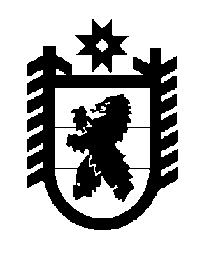 Российская Федерация Республика Карелия    ПРАВИТЕЛЬСТВО РЕСПУБЛИКИ КАРЕЛИЯПОСТАНОВЛЕНИЕот 22 сентября 2011 года № 251-Пг. Петрозаводск О разграничении имущества, находящегося в муниципальной собственности Кондопожскогомуниципального районаВ соответствии с Законом Республики Карелия от 3 июля 2008 года № 1212-ЗРК "О реализации части 111 статьи 154 Федерального закона от 22 августа 2004 года № 122-ФЗ "О внесении изменений в законодательные акты Российской Федерации и признании утратившими силу некоторых законодательных актов Российской Федерации в связи с принятием феде-ральных законов  "О внесении изменений и дополнений в Федеральный закон "Об общих принципах организации законодательных (представи-тельных) и исполнительных органов государственной власти субъектов Российской Федерации" и "Об общих принципах организации местного самоуправления в Российской Федерации" Правительство Республики Карелия п о с т а н о в л я е т:1. Утвердить перечни имущества, находящегося в муниципальной собственности Кондопожского муниципального района, передаваемого в муниципальную собственность Кондопожского городского поселения и Петровского сельского поселения, согласно приложениям № 1, 2.2. Право собственности на передаваемое имущество возникает у Кондопожского городского поселения и Петровского сельского поселения со дня вступления в силу настоящего постановления.             ГлаваРеспублики  Карелия                                                               А.В.НелидовПереченьимущества, находящегося в муниципальной собственности Кондопожского муниципального района, передаваемого в муниципальную собственность Кондопожского городского поселенияПереченьимущества, находящегося в муниципальной собственности Кондопожского муниципального района, передаваемого в муниципальную собственность Петровского сельского поселенияПриложение № 1 к постановлению Правительства Республики Карелия                от  22 сентября 2011 года № 251-П№п/пНаименованиеимуществаАдрес местонахожденияимуществаИндивидуализирующиехарактеристики имущества1.Квартира № 66г.Кондопога, ул.Пролетарская, д.30общая площадь 71,3 кв.м2.Квартира № 66г.Кондопога, ул.Пролетарская, д.32общая площадь 72,3 кв.мПриложение № 2 к постановлению Правительства Республики Карелия                от  22 сентября 2011 года № 251-П№п/пНаименованиеимуществаАдрес местонахожденияимуществаИндивидуализирующиехарактеристики имущества1.Здание бывшего детского садапос.Нелгомозеро, ул.Лесная, д.14аодноэтажное, бревенчатое, общая площадь 230 кв.м2.Здание бывшей школыпос.Нелгомозеро, ул.Лесная, д.17одноэтажное, бревенчатое, год постройки 1957, общая площадь 508,2 кв.м3.Здание школы (бывшие мастерские)пос.Нелгомозеро, ул.Лесная, д.17аодноэтажное, брусчатое,           год постройки 1961, общая площадь 314,7  кв.м